                 UITNODIGING    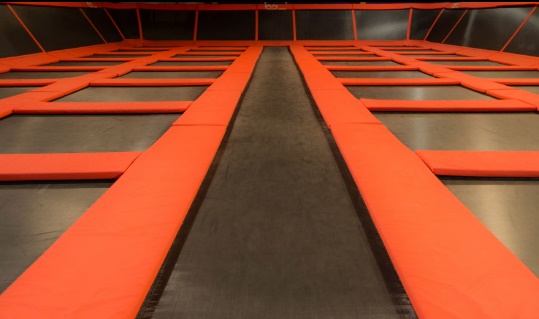 Zondag 24 februari is de februari activiteit bij Bounz in Apeldoorn.En jij bent natuurlijk uitgenodigd!We starten om 12.45 uur en om 14 uur kunt u de kinderen weer ophalen. De kosten zijn € 4,50 per kindWe raden iedereen aan om comfortabele kleding te dragen, bijvoorbeeld sportkleding.    Er wordt gesprongen op blote voeten of met gripsokken De speciale gripsokken zijn bij Bounz verkrijgbaar voor € 2.50 per paar. Het nuttige van eigen consumpties is niet toegestaanLijkt het je leuk om te komen? Graag weten we van te voren hoeveel kinderen er komen. Dus lijkt het je leuk om te komen? Geef je dan uiterlijk donderdag 21 februari op. Geef je op via onderstaand aanmeldstrookje Graag ontvangen per aanmelding een aanmeldstrookje en € 4,50 in een envelop.           Je kunt de envelop inleveren in de brievenbus in het halletje. Zet op de envelop: Februari Ja, ik kom naar de februari activiteit op zondag 24 februari bij Bounz in ApeldoornVoornaam: ________________Achternaam:___________________Team: ________________Speciale dieetwensen: _____________________________________Heeft u vragen? Mail dan met: alterno.miniactiviteiten@gmail.com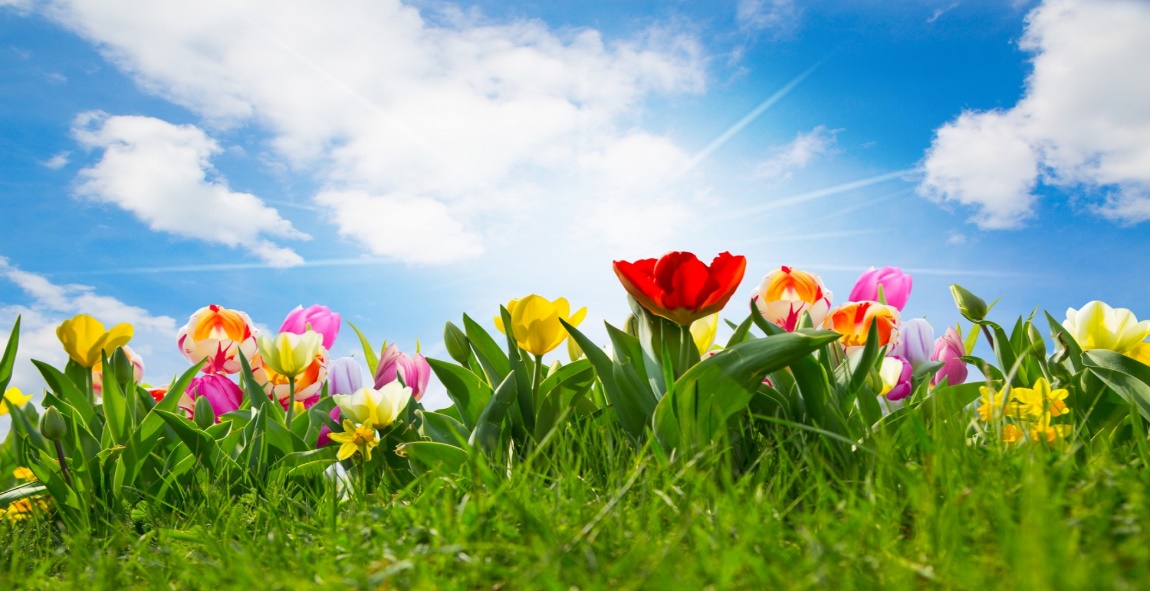 